METEOROLOGY UNIT REVIEWPut the following notes in order and staple them togetherLayers of Atmosphere FoldableIntro to Climate PPT NotesMeteorology PPT NotesAir Masses & Fronts PPT NotesWeather Map LabGreenhouse Effect PPT NotesRead through all notes & Highlight Important terms & IdeasReview game on Quia: http://www.quia.com/rr/1164556.htmlESSAY: Relate the Coriolis effect to the ball on the merry go round. Video Link: https://www.youtube.com/watch?v=_36MiCUS1roSee photo below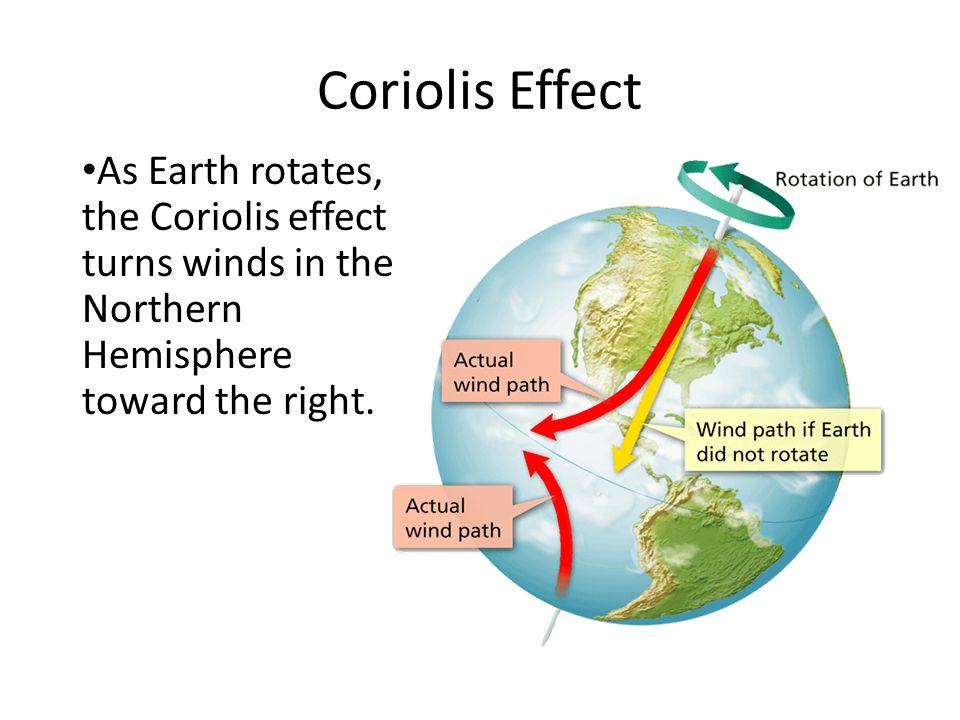 Label the Global Winds on the following diagram. 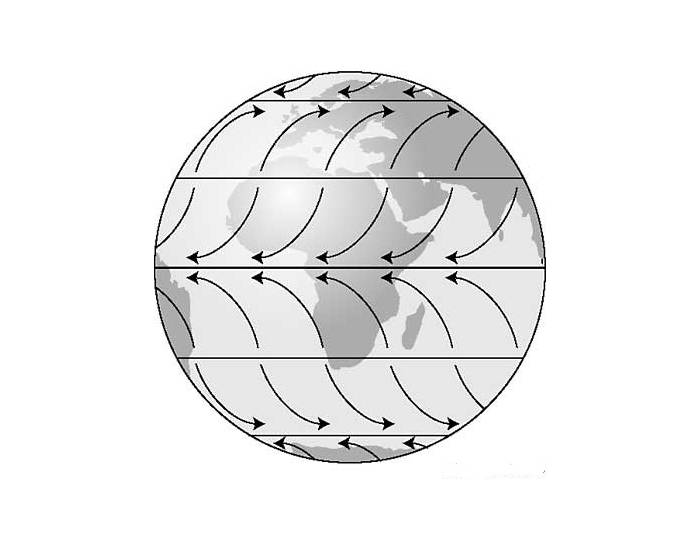 Be able to read a weather station symbol like the one below. Know how to determine wind speed and direction.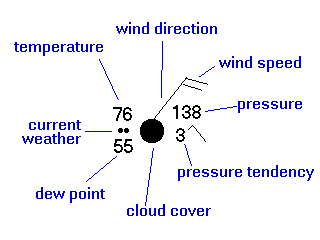 Watch the following VIDEOS for review:Climate Change Basicshttps://www.youtube.com/watch?v=ScX29WBJI3wClimate vs Weather:https://www.youtube.com/watch?v=XirAUvS_29ILayers of Atmospherehttps://www.youtube.com/watch?time_continue=38&v=WaikvaAw2nkWhat are Weather Frontshttps://www.youtube.com/watch?v=G7Ewqm0YHUI